Adınız Soyadınız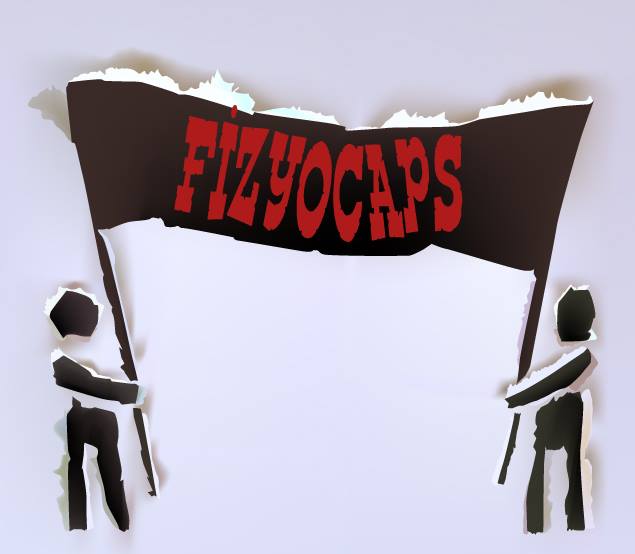 Başak  Sok. No: 29/4 Ada Manolya 4/21Bahçeşehir, Istanbul(0219)5556633 - 0532 5556633(0219) 5556633 - 0532 5556633E-mail : mail@ gmail.comKİŞİSEL BİLGİLERDoğum Tarihi 		      : 1992Medeni Durum 	      : BekarAskerlik Durumu 	      : TecilliMezuniyet Tarihi                  : 2014EĞİTİM BİLGİLERİ2014-2016 		Muğla Sıtkı Koçman Üniversitesi, MuğlaYüksek Lisans, Anatomi2010-2014		Muğla Sıtkı Koçman Üniversitesi,Lisans, Fizyoterapi ve Rehabilitasyon BölümüSTAJ ve İŞ TECRÜBELERİ2011 -2012		HACETTEPE ÜNİVERSİTESİ, Fizik Tedavi DepartmanıFizyoterapist - Stajyer2012 -2013		İstanbul Üniversitesi Çapa Tıp Fakültesi, Nöroloji BölümüFizyoterapist - Stajyer2013-2014 		Beyaz Melek Özel Eğitim ve Rehabilitasyon Merkezi, MuğlaFizyoterapist - StajyerSEMİNER ve KURSLARMobilizasyon Manipülasyon, 2014, MuğlaKinesiotape Bantlama, 2013, Ankara REFERANSLARFizyocaps Sayfası – 0553 613 XX XX